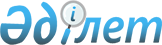 О начале работы Евразийской экономической комиссииРешение Совета Евразийской экономической комиссии от 19 марта 2012 года № 11

      В соответствии с Регламентом работы Евразийской экономической комиссии, утвержденным Решением Высшего Евразийского экономического совета на уровне глав государств от 18 ноября 2011 г. № 1, Совет Евразийской экономической комиссии решил:



      1. Принять к сведению информацию Председателя Коллегии Евразийской экономической комиссии В.Б.Христенко о начале работы Евразийской экономической комиссии.



      2. Считать целесообразным внесение решения по данному вопросу (прилагается) на рассмотрение Высшего Евразийского экономического совета на уровне глав государств.Члены Совета Евразийской экономической комиссии:

Приложение

Проект 

ВЫСШИЙ ЕВРАЗИЙСКИЙ ЭКОНОМИЧЕСКИЙ СОВЕТ 

РЕШЕНИЕ

19 марта 2012 г.                 №                        г. Москва 

О начале работы Евразийской экономической комиссии

      Высший Евразийский экономический совет на уровне глав государств решил:



      1. Принять к сведению доклад Председателя Коллегии Евразийской экономической комиссии В.Б.Христенко о начале работы Евразийской экономической комиссии.



      2. Евразийской экономической комиссии обеспечить эффективное взаимодействие с правительствами Сторон. Правительствам Сторон оказывать необходимое содействие Евразийской экономической комиссии в ее работе.Члены Высшего Евразийского экономического совета:
					© 2012. РГП на ПХВ «Институт законодательства и правовой информации Республики Казахстан» Министерства юстиции Республики Казахстан
				От Республики

БеларусьОт Республики

КазахстанОт Российской

ФедерацииС. РумасК. Келимбетов И. ШуваловОт

Республики

БеларусьОт

Республики

КазахстанОт

Российской

Федерации